	В соответствии с Вашим письмом от 20 марта 2019 г. направляю в Ваш адрес информацию следующего содержания:Исполком  Таштыпского сельского Совета крестьянских и красноармейских депутатов образован  1 апреля 1920 года и подчинялся Таштыпскому волисполкому.      По разным источникам удалось определить следующих председателей исполкомов Таштыпского сельсовета с 1917 по 1927 годы:  1917 -1918г.г. – К.Н.Потанин.1919 -1920г.г. – Ф.С.Байкалов. декабрь 1920 г – М.Я.Кривошеин,май 1922г.  – С.Е.Еремеев, 1923г. – К.И. Землянский,с 1 апреля 1924 г – вновь Ф.С. Байкалов, декабрь 1925 г – К.Н. Потанин,с 4 февраля 1926 г. – В.С.Ермолаев,1927 г – П.С.Зырянов. март 1953 г. –  М.А.Гребенкин                                                                                                    июль 1954 г. –М.К.Сулима                                                                                                                                                                                                           ноябрь 1954 г.-  И.М.Иконников                                                                                                         март 1962 г.-М.Г.Семенина сентябрь 1962 г.- П.В. Бобров                                                                                                          октябрь  1963г-Н.Г.Канкаев                                                                                                       зам.председателя В.А. Волков   апреля 1971г. – Н.Е.Грудев с 21 сентября 1979г. – В.К. Яковлев 1983 г. – М.Ф.Мозолев с 23 сентября 1985г. – Т.Г.Чертыкова-Аткнинас 22 января1988г –  В.А.Сазанаков  ноябрь 1996г. –  Г.Н.Москалев  2000 год – М.В.Сутулов                                                                                                   2005 г – Г.Н.Москалев с октября 2008 года по сентябрь 2017г. –  А.А.Дьяченкос сентября 2017года  по настоящее время  - Р.Х Салимов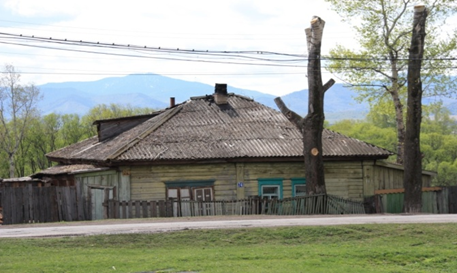 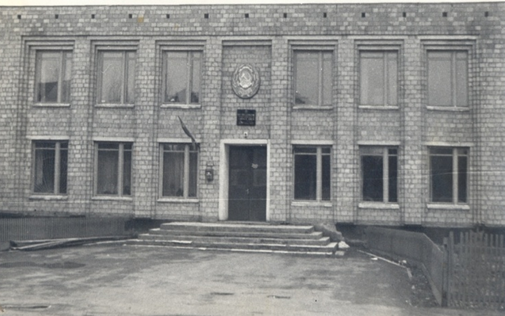  Н.Е. Грудев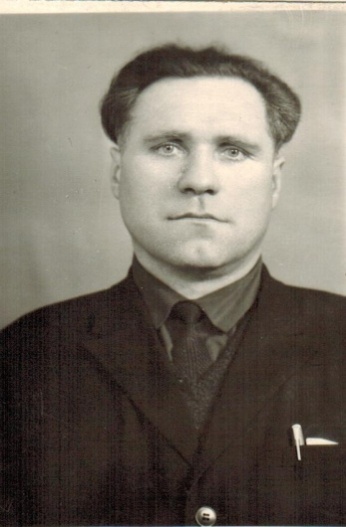  В.А. Сазанаков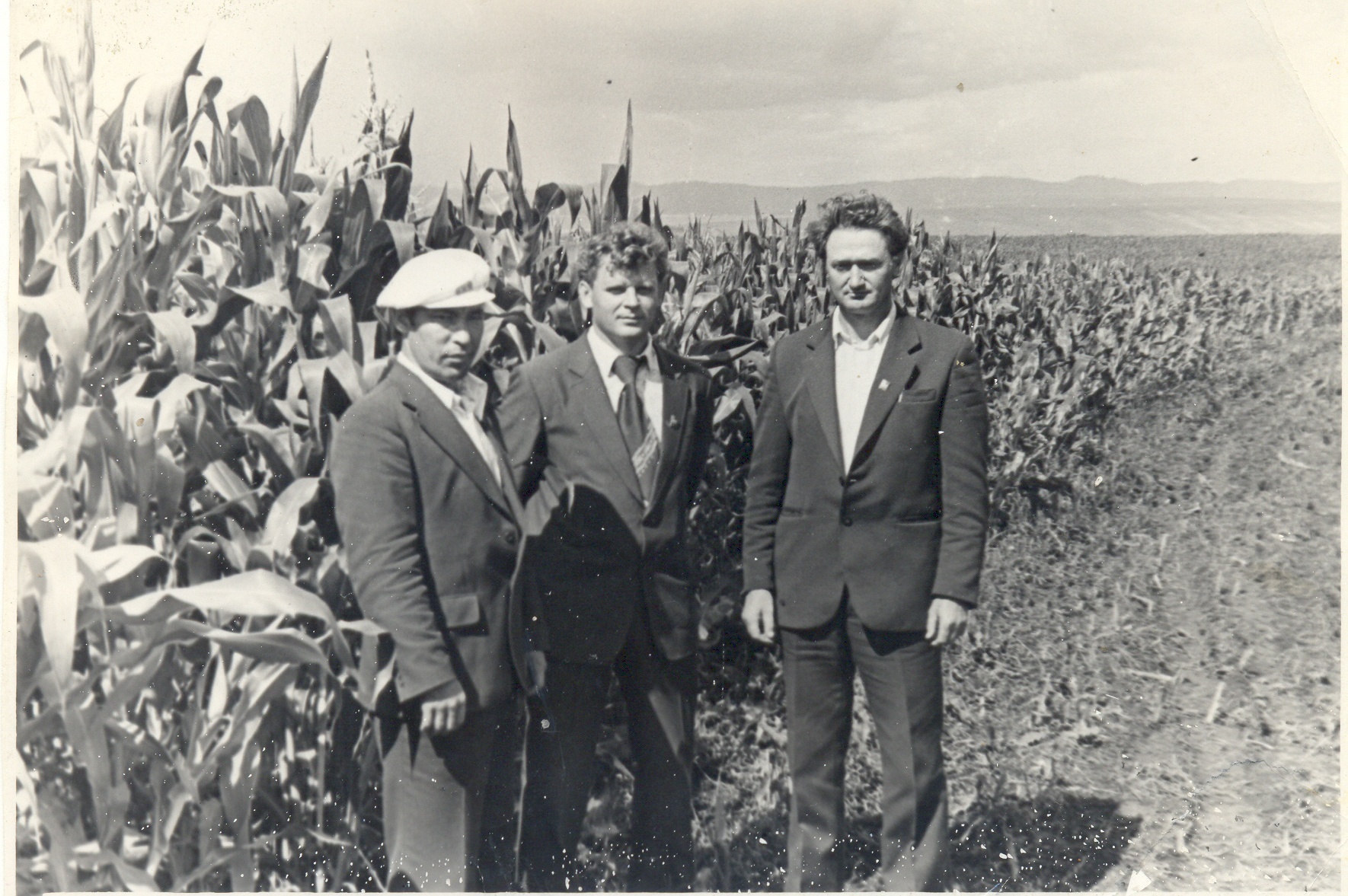 В.Ф. Мозолев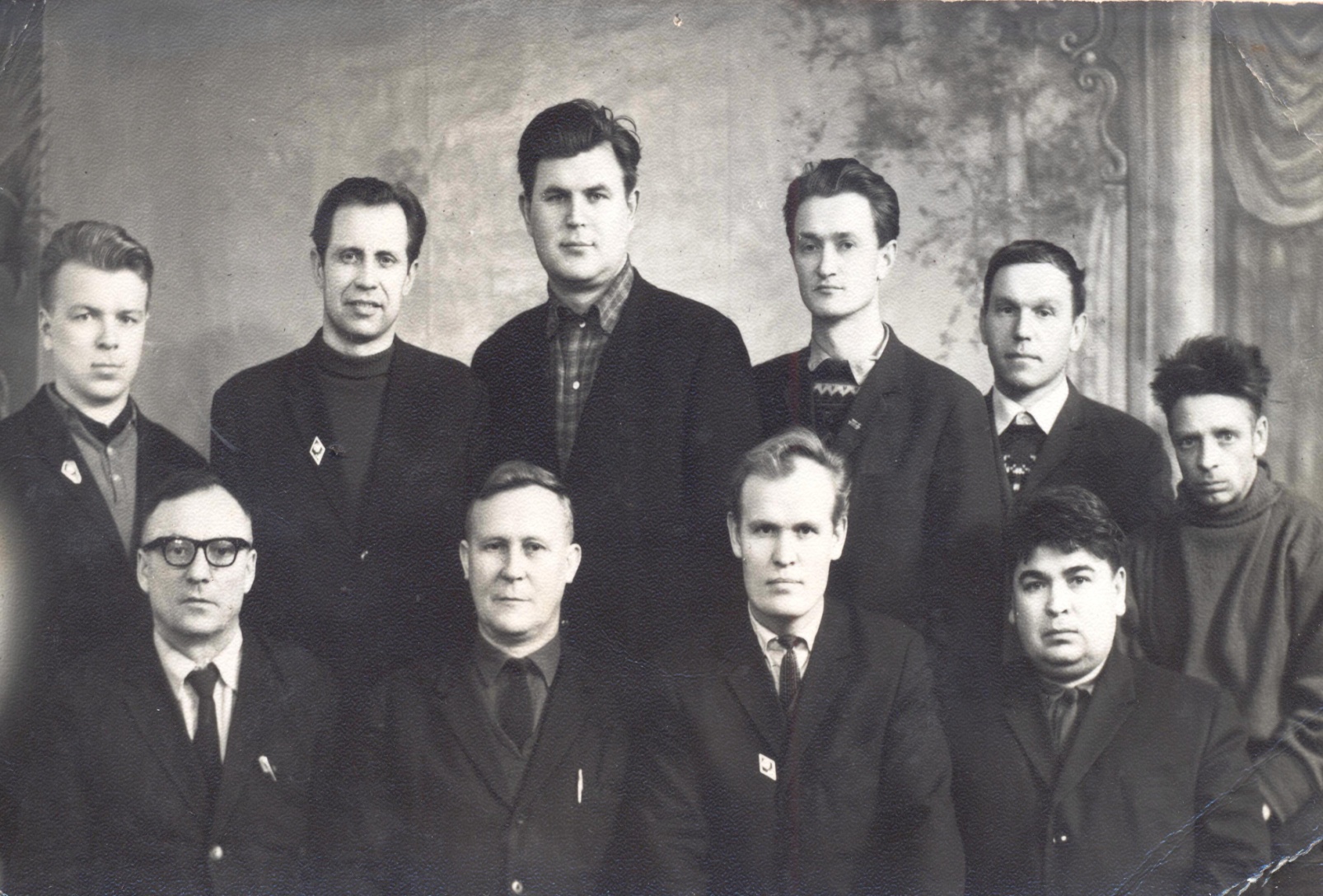 В.К. Яковлев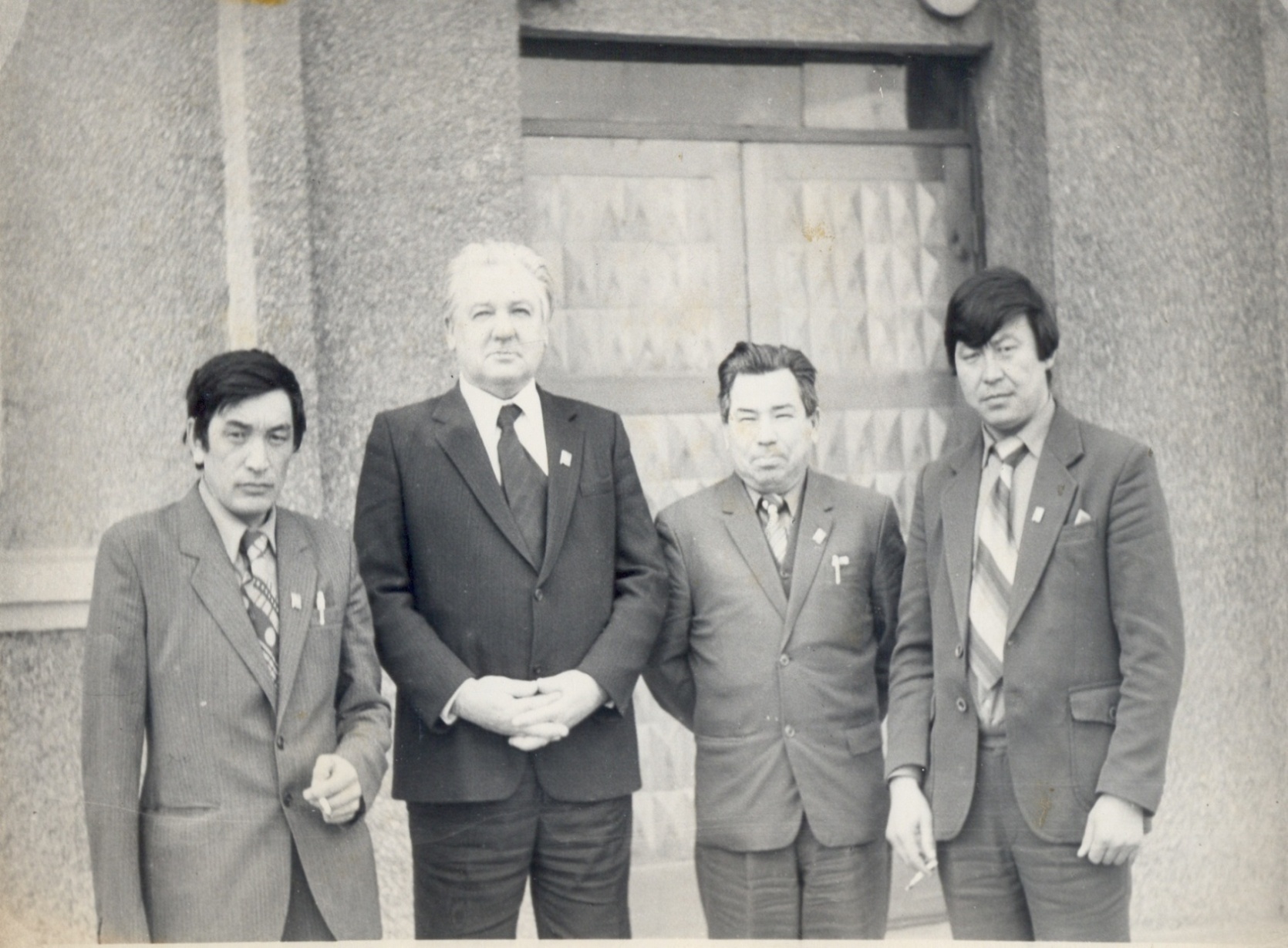 М.В. Сутулов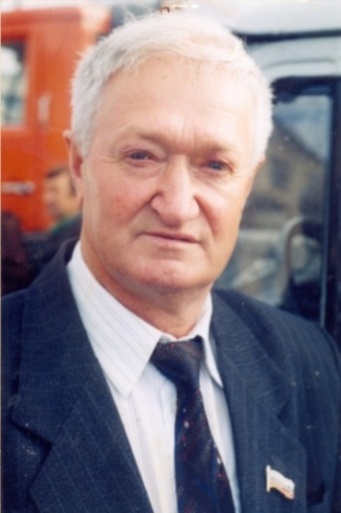 Г.Н. Москалев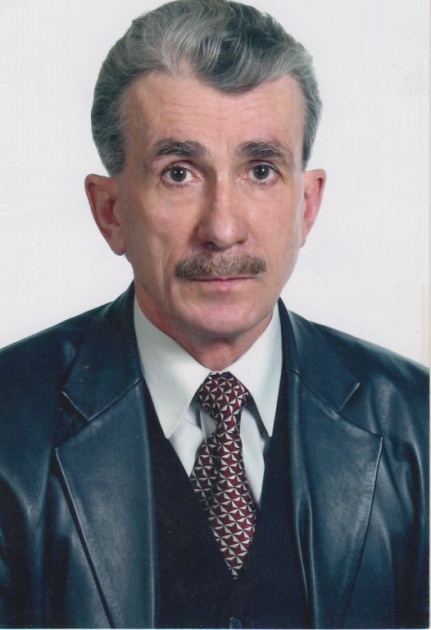 А.А. Дьяченко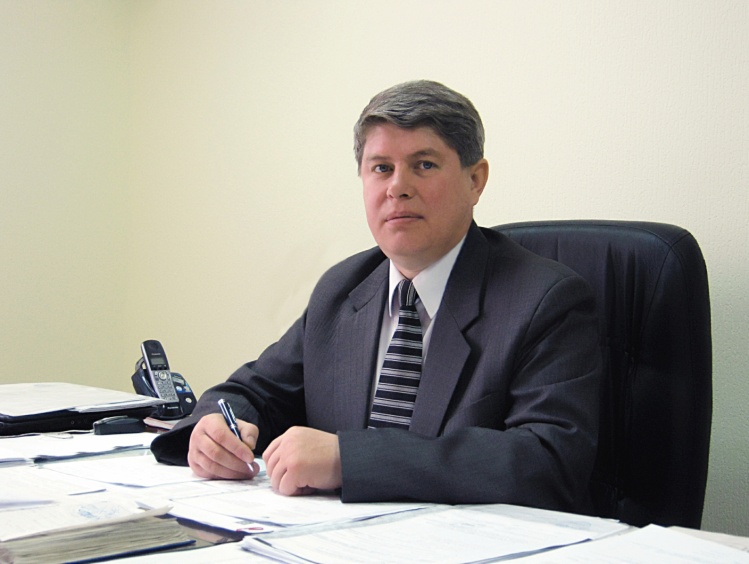 В данный момент Администрация Таштыпского сельсовета имеет следующий состав работников:	Управление и муниципальные служащие	- Глава Таштыпского сельсовета – Салимов Рустам Хайратдинович (с декабря 2017по настоящее время); 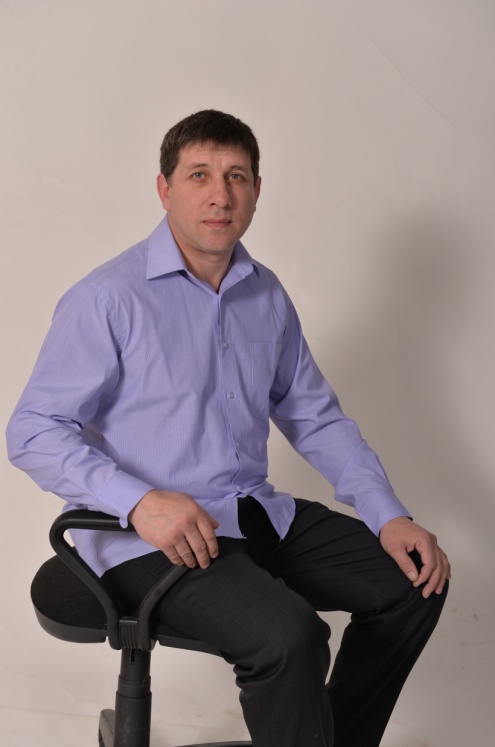 -Депутат на постоянной основе - Борисовская Людмила Ивановна (депутат на постоянной основе (с января 2006 г.)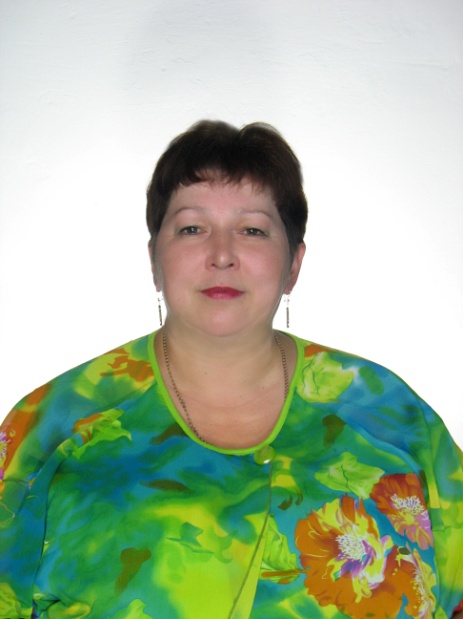 	- Заместитель главы – Юшков Сергей Николаевич (с декабря 2017 г.);- Начальник отдела делопроизводства – Мирошенко Елена Викторовна (с июня 2016 г. по настоящее время);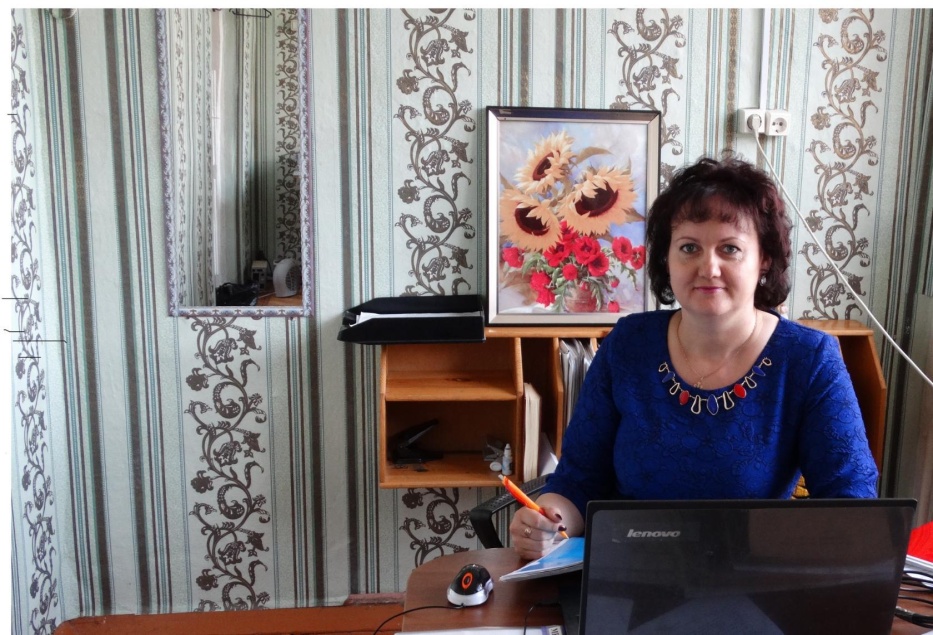 	- Ведущий специалист – Мамышева Любовь Викторовна (с июля 2004 г. по настоящее время);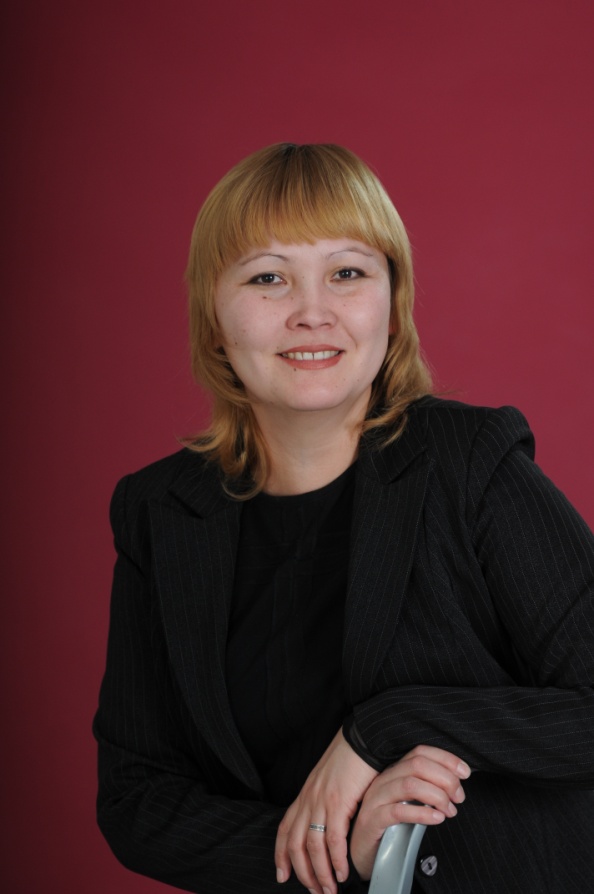 	- и.о. специалиста 1 категории (землеустроителя) – Лалетина Валентина Владимировна (с марта 2019 г.);	Централизованная бухгалтерия	- Главный бухгалтер – Болотова Людмила Александровна (с февраля 2018 г.);	- ведущий бухгалтер – Бутанаева Эльвира Васильевна (с марта 2017 г.);	Хозяйственная служба	- ведущий специалист – Чильчигешева Галина Александровна (архитектор) – (с июня 2011 г.);	- заведующий хозяйством - Знак Олег Иванович (с апреля 2018 г.по настоящее время);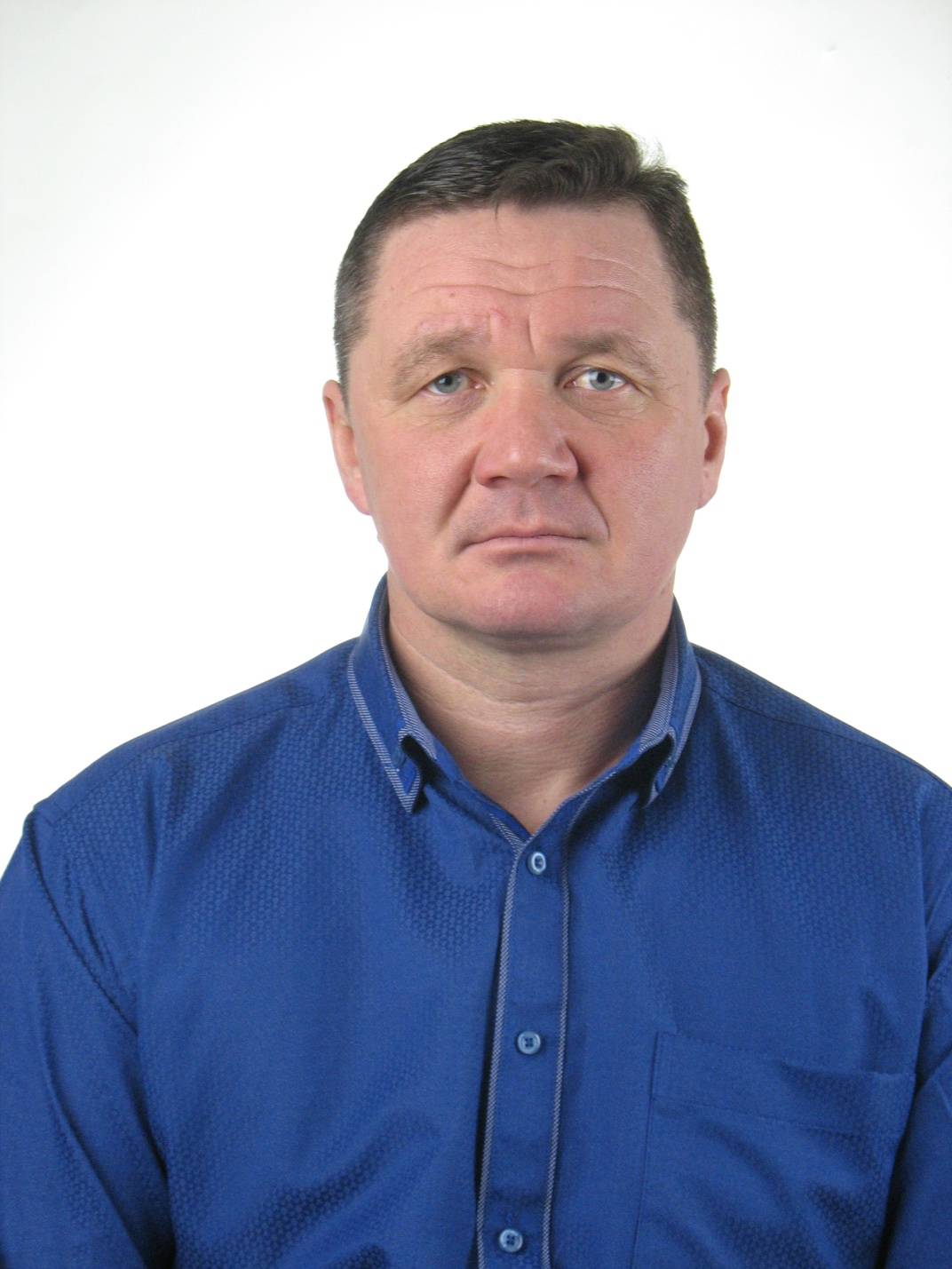 	- специалист по юридическим вопросам и имущественным отношениям – Тонких Анастасия Юрьевна (февраль 2019 г.).	- водитель служебного автомобиля – Федянин Артем Сергеевич (с декабря 2017 г.);	- секретарь отдела делопроизводства – Хусаинова Екатерина Борисовна (февраль 2018 г.);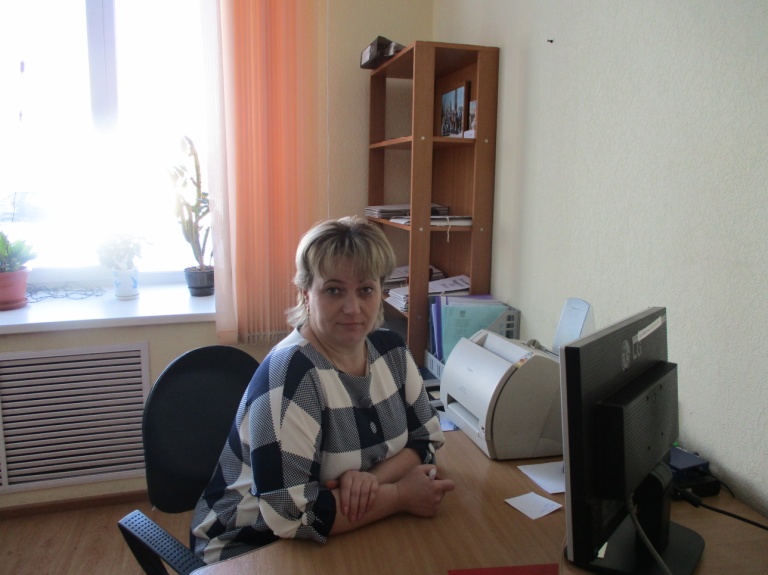 	- секретарь отдела делопроизводства – Болуж Ксения Витальевна (с апреля 2014 г. по настоящее время)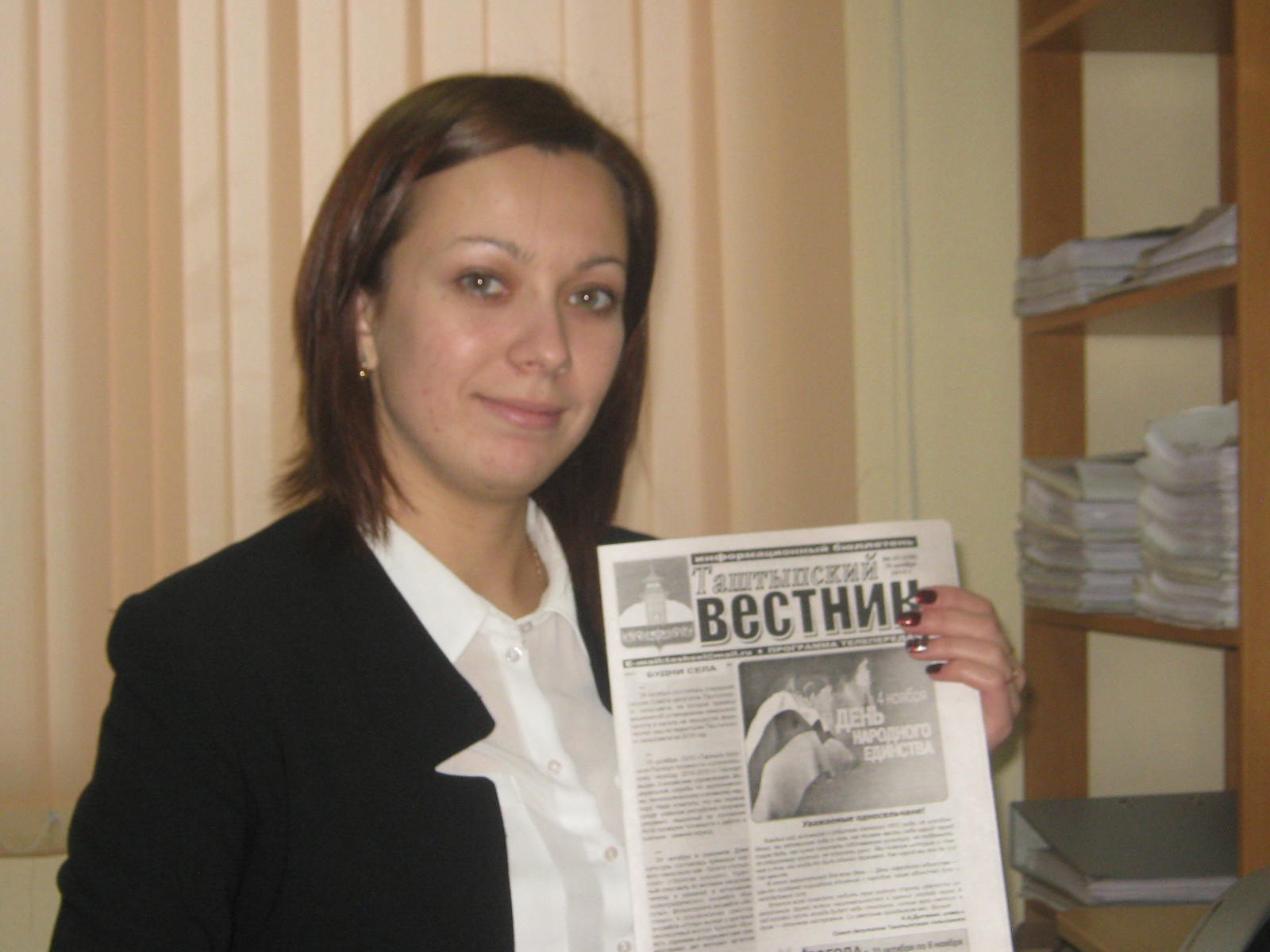 	- ВУС специалист 1 (категории)  - Гусева Ирина Александровна (с мая 2007 г.)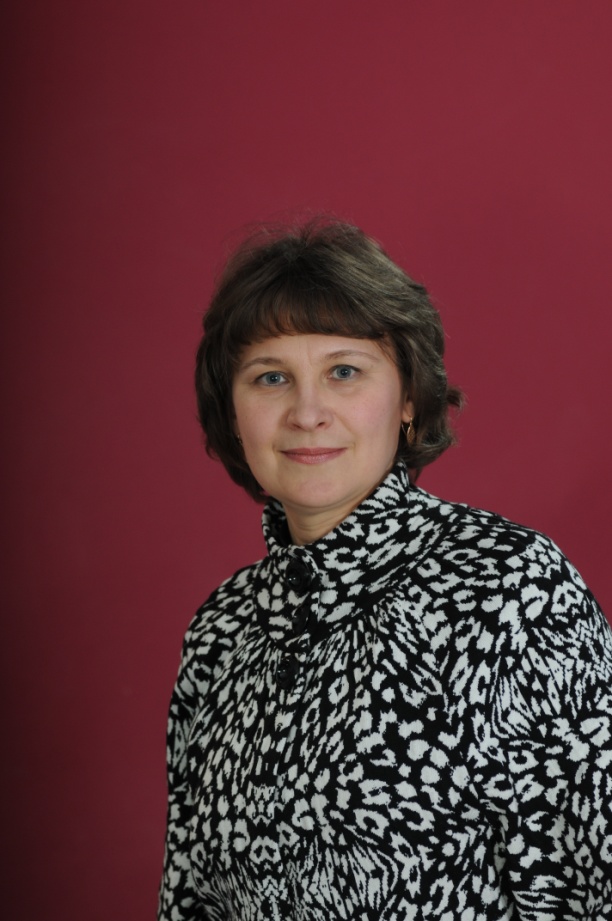 - уборщица – Яковлева Галина Афанасьевна ( с апреля 2018 г.).Очень продолжительное время в сельсовете в должности главного бухгалтера проработала Сагалакова Валентина Георгиевна (с августа 1979 г. по июль 2014 г.)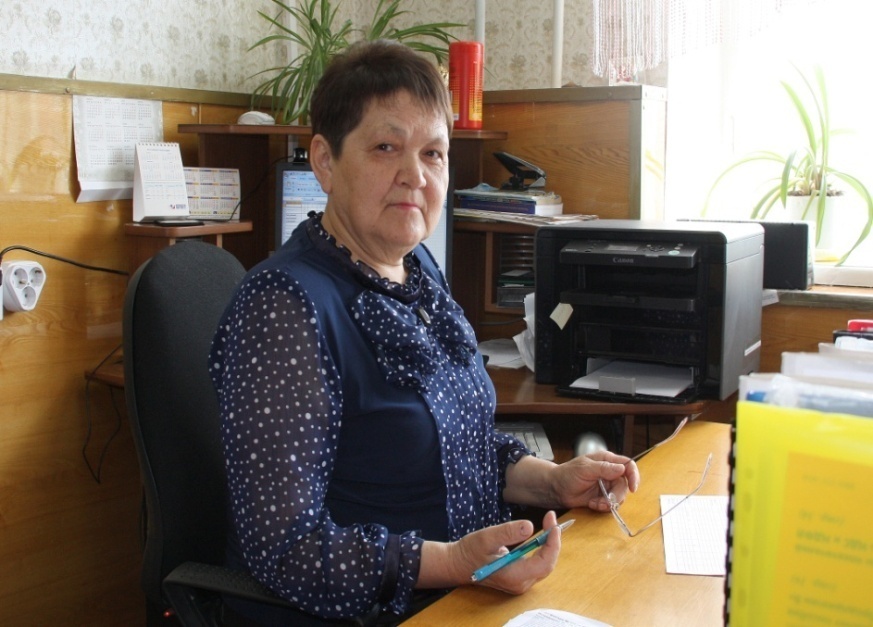 Землеустроителем с октября 1999 г. по апрель 2015 г. – Москалева Татьяна Александровна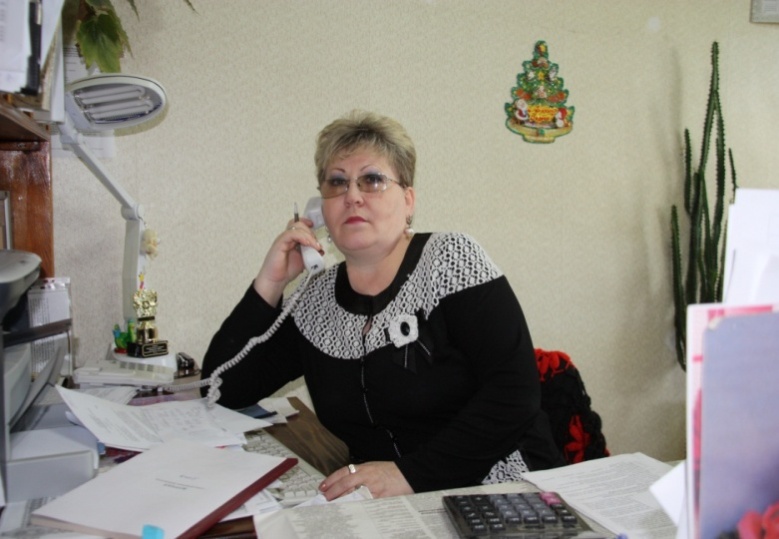 В должности счетовода-кассира с августа 1995 г. по апрель 2009 г. работа Ушакова Надежда Александровна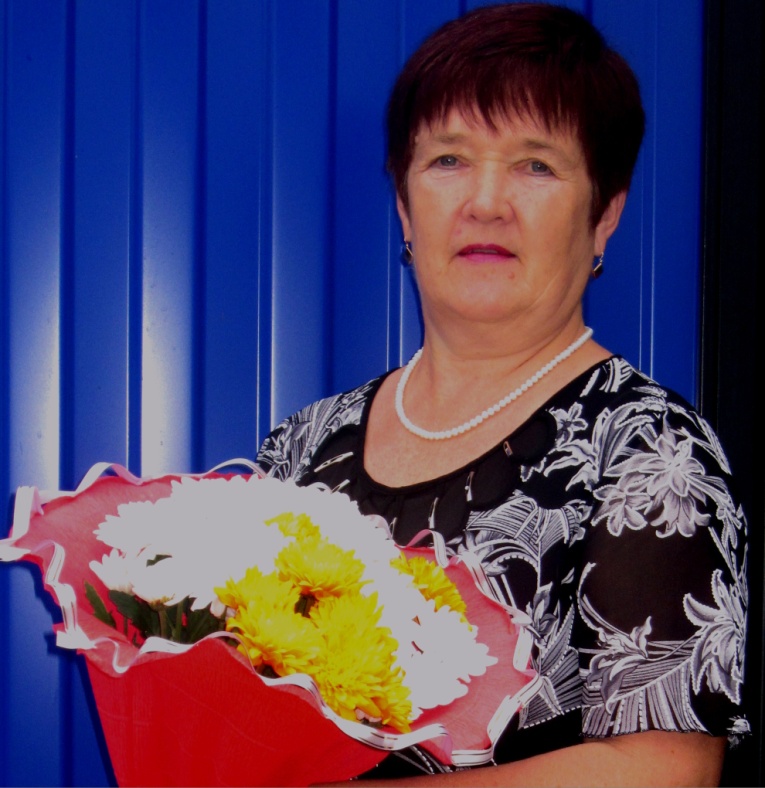 В должности специалиста по работе с муниципальным имуществом работала Новикова Любовь Эдуардовна в период с апреля 2010 по январь 2014 г.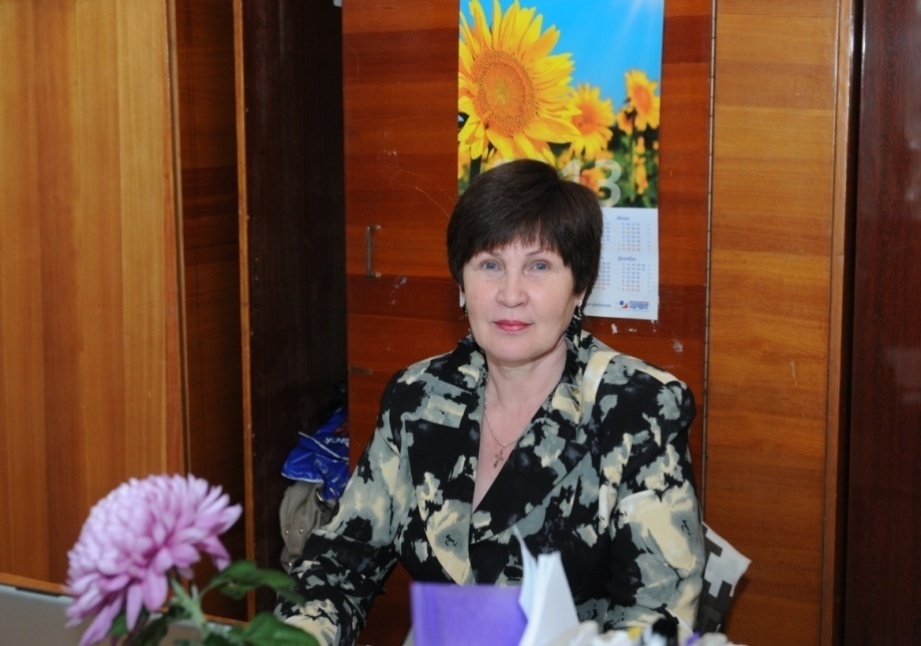 Должность заместителя главы Таштыпского сельсовета в период с ноября 2008 г. по октябрь 2011 г. занимал Еремеев Владимир Иннокентьевич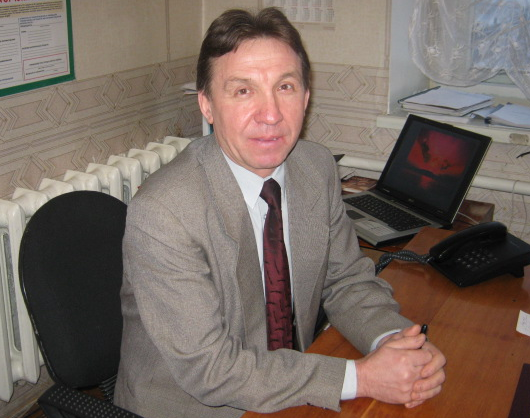 Вдолжности бухгалтера сельсовета в период с июля 1999 по февраль 2011 г. работала Ступак Галина Александровна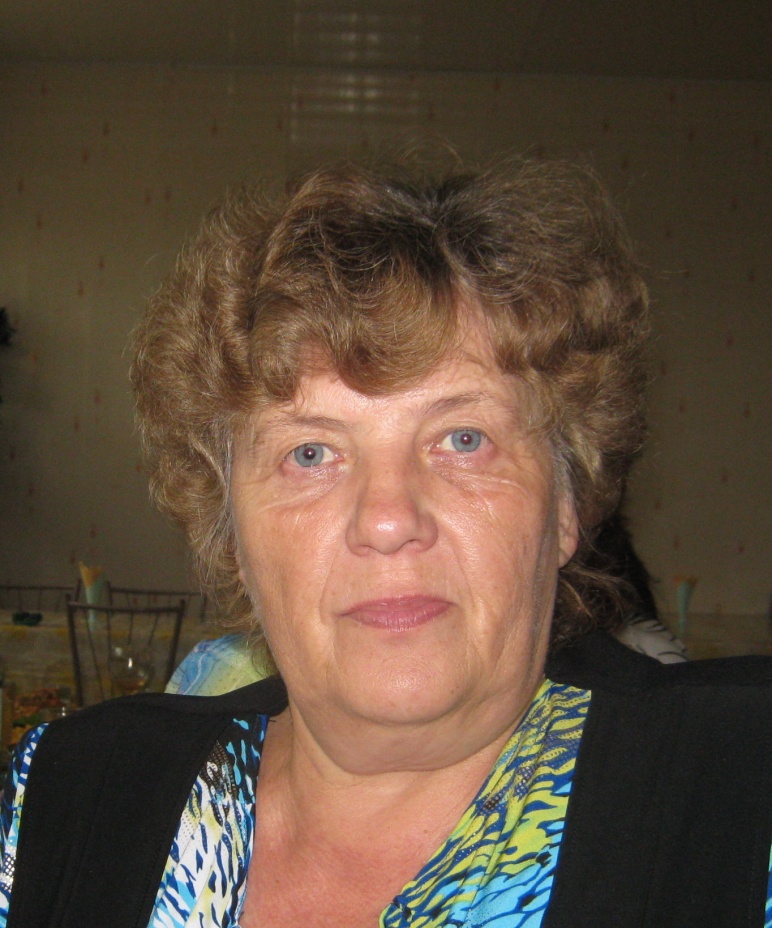 В должности заместителя главы Таштыпского сельсовета в период с 2005 по 2007 г. работал Боргояков Федор Михайлович (фотографию не желает выставлять).В должности заместителя главы Таштыпского сельсовета в период ноября 2011 по сентябрь 2014 г.; с июня 2016 по декабрь 2017 работал Шулбаев Иван Викторович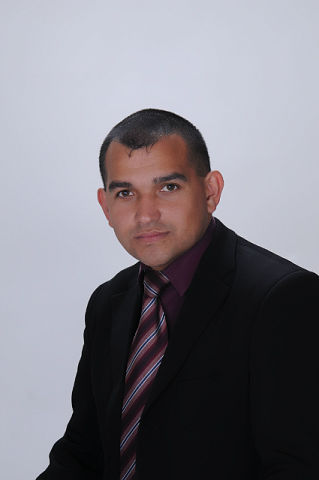 В должности специалиста, а далее начальника отдела делопроизводства администрации Таштыпского сельсовета в период с июля 1994 г. по 07.2012 г. работала Тыгдымаева Лариса Павловна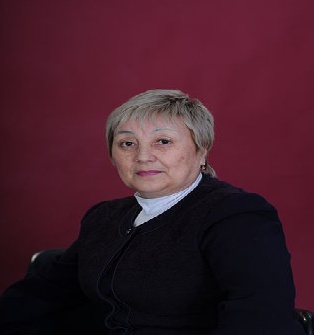 Глава Таштыпского сельсовета                                                 Р.Х. Салимов